21 июля 2022 года № 857Руководствуясь статьей 31 Устава муниципального образования города Чебоксары – столицы Чувашской Республики, принятого решением Чебоксарского городского Собрания депутатов от 30 ноября 2005 года № 40, Чебоксарское городское Собрание депутатовР Е Ш И Л О:1. Внести в Порядок ведения реестра должностей муниципальных служащих муниципального образования города Чебоксары, утвержденный решением Чебоксарского городского Собрания депутатов от 28 апреля 2009 года № 1288, изменение, изложив пункт 4.2 раздела IV «Заключительные положения» в следующей редакции:«4.2. Споры, связанные с ведением Реестра, рассматриваются в соответствии с действующим законодательством.».2. Настоящее решение вступает в силу со дня его официального опубликования.3. Контроль за исполнением настоящего решения возложить на постоянную комиссию Чебоксарского городского Собрания депутатов по местному самоуправлению и законности (Н.Ю. Евсюкова).Глава города Чебоксары                                                                  О.И. КортуновЧувашская РеспубликаЧебоксарское городскоеСобрание депутатовРЕШЕНИЕ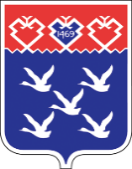 Чǎваш РеспубликиШупашкар хулиндепутатсен ПухăвĕЙЫШĂНУ